  Základní škola a mateřská škola Opočnice, okres NymburkOpočnice 23, 289 04 Opočnice, tel.: 325 651 075ZÁPIS DO 1. ROČNÍKU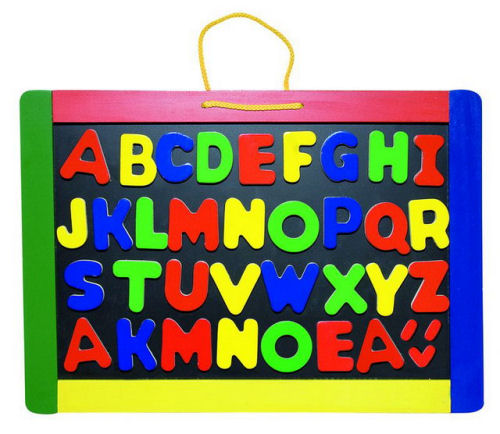 11. 4. 2023    13 – 15h  20. 4. 2023   14 – 16 hK zápisu budete potřebovat rodný list dítěte, občanský průkaz zákonného zástupce.Podrobnější info na www.ouopocnice.cz